Key Stage 4 Curriculum Information: 2017-2018Below is useful information from departments that provide you with information about the types of qualifications available at Key Stage 4.  If you require any further information please contact the Head of Department on the email address below.SubjectFrench and SpanishExamination BoardAQAHead of DepartmentLaurence Gillhaml.gillham@swr.gloucs.sch.uk Accreditation Level (e.g. GCSE Level 2, BTEC Level 2)GCSENumber of qualifications?1Exam InformationHow many exams?4Exam InformationWhen taken?May / JuneExam InformationPercentage of final markEach is worth 25%Controlled Assignment InformationHow many assignments?n/aControlled Assignment InformationWhen taken?n/aControlled Assignment InformationPercentage of final markn/aBrief Outline of SubjectFrench & Spanish‘To have another language is to possess a second soul.’ (Charlemagne)‘If you talk to a man in a language he understands, that goes to his head. If you talk to him in his own language, that goes to his heart.’
(Nelson Mandela)‘One language sets you in a corridor for life. Two languages open every door along the way.’ (Frank Smith)The aims of the MFL course include:Insights and understanding of the culture of French and Spanish speaking countries and communities.  We study films, music and festivals.Practical communication for travel and work.Using the language imaginatively and creatively, including literary translation.An awareness of the nature of language learning, which complements learning English and other foreign languages.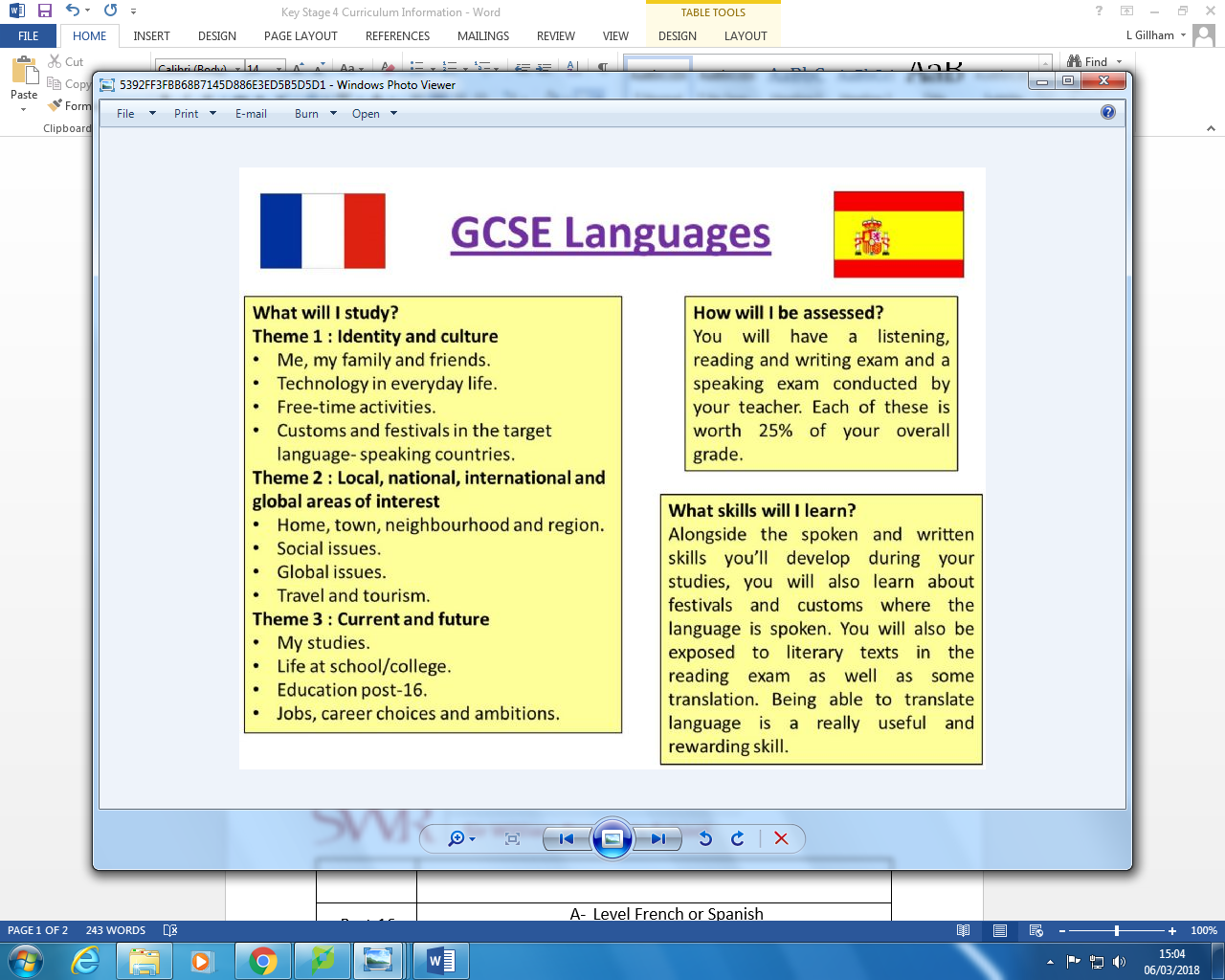 French & Spanish‘To have another language is to possess a second soul.’ (Charlemagne)‘If you talk to a man in a language he understands, that goes to his head. If you talk to him in his own language, that goes to his heart.’
(Nelson Mandela)‘One language sets you in a corridor for life. Two languages open every door along the way.’ (Frank Smith)The aims of the MFL course include:Insights and understanding of the culture of French and Spanish speaking countries and communities.  We study films, music and festivals.Practical communication for travel and work.Using the language imaginatively and creatively, including literary translation.An awareness of the nature of language learning, which complements learning English and other foreign languages.Post-16 Progression Routes A-Level French and SpanishA-Level French and SpanishRelevant InformationWe expect students to be enthusiastic and independent in their learning.  We use Quizlet, GCSE boss French / Spanish to build vocabulary, and use the Kerboodle platform as our main digital textbook and  resources to further enjoyment and competence in listening, reading and grammar.We expect students to be enthusiastic and independent in their learning.  We use Quizlet, GCSE boss French / Spanish to build vocabulary, and use the Kerboodle platform as our main digital textbook and  resources to further enjoyment and competence in listening, reading and grammar.